A Lesson in Diabeteshttp://www.youtube.com/watch?v=jHlbWAnWsGYhttp://www.youtube.com/watch?v=ldFYfNrIVRI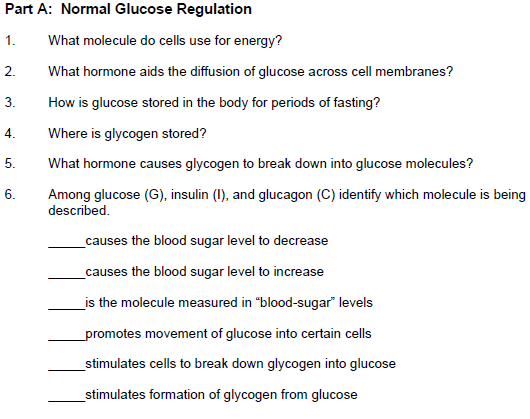 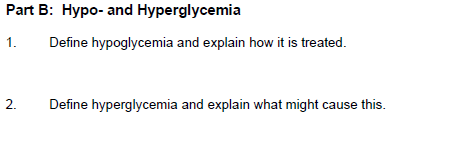 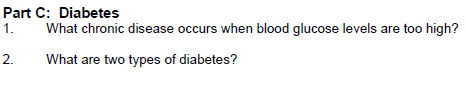 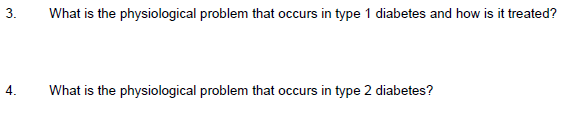 Data AnalysisUsing the following data, make a line graph to illustrate the trend of a national epidemic. Be sure to title your graph and label the X and Y axes.  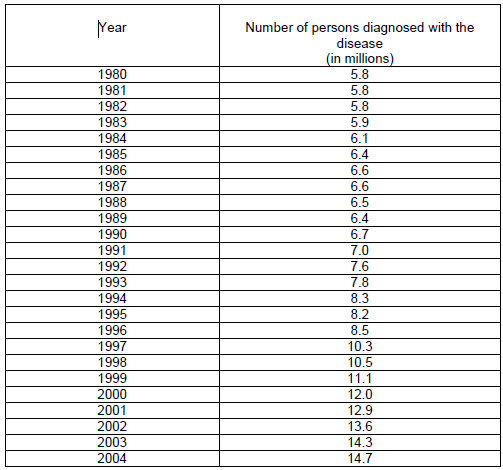 Using the following data, make a line graph to illustrate the trend of another national epidemic. Be sure to title your graph and label the X and Y axes.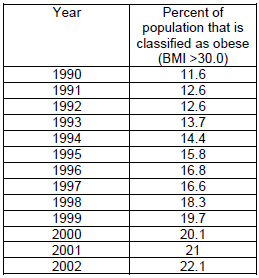 Conclusions Taking a look at your graphs, do you believe there is a correlation between BMI and the occurrence of diabetes?Is BMI the only contributing factor to the occurrence of diabetes in humans?Our data ends at 2004.  Make a prediction of how many people you believe have been diagnosed with diabetes in 2013.  Do you believe there is a correlation between BMI and diabetes in 2013?  Why or why not (please provide me with a thorough explanation!)